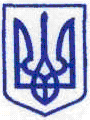 КИЇВСЬКА МІСЬКА РАДАІІ СЕСІЯ ІХ СКЛИКАННЯРІШЕННЯ_______________№_____________							   				ПроєктВідповідно до Податкового кодексу України та Закону України «Про місцеве самоврядування в Україні», враховуючи звернення мешканців Оболонського району міста Києва, Київська міська радаВИРІШИЛА:1. Внести до таблиці № 1 до додатка 5 до рішення Київської міської ради від 23.06.2011 № 242/5629 «Про встановлення місцевих податків і зборів у              м. Києві» (в редакції рішення Київської міської ради від 31.08.2021 № 2185/2226) такі зміни:Пункт 68 позиції «Оболонський р-н» виключити.2. Це рішення набирає чинності та застосовується у встановленому законодавством порядку.3. Оприлюднити це рішення в установленому порядку.4. Контроль за виконанням цього рішення покласти на постійну комісію Київської міської ради з питань бюджету та соціально-економічного розвитку.Київський міський голова                                                              Віталій КЛИЧКОПОДАННЯ: Депутат Київської міської ради                                  Владислав ТРУБІЦИНПОГОДЖЕНО:Постійна комісія Київської міської ради з питань бюджету та соціально-економічного розвиткуГолова 	Андрій ВІТРЕНКОСекретар 	Владислав АНДРОНОВПостійна комісія Київської міської ради   з питань транспорту, зв’язку та реклами Голова 	Олексій ОКОПНИЙСекретар 	Андрій ЗАДЕРЕЙКОВиконувач обов’язків начальникаУправління правового забезпеченнядіяльності Київської міської ради                            Валентина ПОЛОЖИШНИКПОЯСНЮВАЛЬНА ЗАПИСКАдо проєкту рішення Київської міської ради «Про внесення змін до таблиці № 1 до додатка 5 до рішення Київської міської ради від 23.06.2011 № 242/5629 «Про встановлення місцевих податків і зборів у м. Києві» (в редакції рішення Київської міської ради від 31.08.2021 № 2185/2226)» Обґрунтування необхідності прийняття рішення Проєкт рішення Київської міської ради «Про внесення змін до таблиці № 1 до додатка 5 до рішення Київської міської ради від 23.06.2011 № 242/5629 «Про встановлення місцевих податків і зборів у м. Києві» (в редакції рішення Київської міської ради від 31.08.2021 № 2185/2226)» розроблено на виконання Закону України «Про місцеве самоврядування в Україні» та на вимогу мешканців Оболонського району, які входять до територіальної громади міста Києва.2. Мета і завдання прийняття рішенняМетою прийняття рішення є виключення Пункту 68 позиції «Оболонський р-н» з таблиці № 1 до додатка 5 до рішення Київської міської ради від 23.06.2011 № 242/5629 «Про встановлення місцевих податків і зборів у м. Києві» (в редакції рішення Київської міської ради від 31.08.2021 № 2185/2226).3. Загальна характеристика та основні положення прийняття рішенняПроєкт рішення передбачає:-  внесення до таблиці № 1 до додатка 5 до рішення Київської міської ради від 23.06.2011 № 242/5629 «Про встановлення місцевих податків і зборів у              м. Києві» (в редакції рішення Київської міської ради від 31.08.2021 № 2185/2226) таких змін: Пункт 68 позиції «Оболонський р-н» виключити;- рішення набере чинності та буде застосоване у встановленому законодавством порядку;-  оприлюднення цього рішення в установленому порядку.;-  покладення контролю за виконанням цього рішення покласти на постійну комісію Київської міської ради з питань бюджету та соціально-економічного розвитку.4. Стан нормативно-правової бази у даній сфері правового регулюванняПодатковий кодекс України та Закон України «Про місцеве самоврядування в Україні». Проєкт цього рішення не потребує розроблення нових нормативно-правових актів.Фінансово-економічне обґрунтування проєкту рішення Реалізація цього проєкту рішення не передбачає додаткового витрачання коштів бюджету м. Києва, оскільки є організаційно-розпорядчим актом.6. Прогноз соціально-економічних та інших наслідків прийняття рішенняУ результаті прийняття цього проєкту рішення буде забезпечено захист прав та інтересів членів територіальної громади міста Києва.7. Суб’єкт подання проєкту рішенняСуб’єктом подання проєкту рішення є депутат Київської міської ради IX скликання, член депутатської фракції «Слуга Народу» у Київській міській раді Трубіцин Владислав Сергійович.8. Доповідач на пленарному засіданняДоповідач на пленарному засіданні сесії Київської міської ради - депутат Київської міської ради IX скликання, член депутатської фракції «Слуга Народу» у Київській міській раді Трубіцин Владислав Сергійович.9. Питання супроводження та представлення на пленарному засіданніВідповідальним за супроводження проєкту рішення та доповідачем проєкту рішення на пленарному засіданні сесії Київської міської ради є депутат Київської міської ради IX скликання, член депутатської фракції «Слуга Народу» у Київській міській раді Трубіцин Владислав Сергійович.Депутат Київської міської ради 				   Владислав ТРУБІЦИНПро внесення змін до таблиці № 1 до додатка 5 до рішення Київської міської ради від 23.06.2011 № 242/5629 «Про встановлення місцевих податків і зборів у м. Києві» (в редакції рішення Київської міської ради від 31.08.2021 № 2185/2226) 